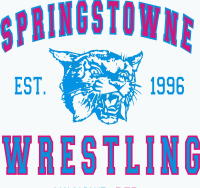 Dear Springstowne Wildcat Families,We recently teamed up with American Canyon Troop Support to ship Christmas goodies and cards to our brave troops stationed in Afghanistan and Iraq. Our staff would like to thank you for your sacrifices that helped us collect 45 pounds of goods and a number of cards. You all did a great thing and your efforts did not go unnoticed … below are some other thanks!!!SIndy Biederman, Founder American Canyon Troop SupportACTS would like to thank to extend our sincere thanks for your donations. As you know ACTS ships monthly care packages to our US troops stationed in Iraq and Afghanistan. These care packages remind our troops they are thought of, cared for and supported while they are away from their loved ones. This could not be possible without your donation.George Luedtke III, A Co 1st Sergeant 445th Civil Affairs BattalionI wanted to take a moment to express thanks for the Christmas packages that the American Canyon Troop Support Group sent to the A Co, 445th CA BN. My Soldiers are currently spread out through the provinces of Maysan, Dhi Qar, and Muthanna in support of the 4th Brigade, 1st Calvary Division. As you can imagine they live and work in harsh conditions every day, and receiving the packages you and your group so thoughtfully sent us was a GREAT morale boost for them.However, The biggest hit were the cards from the kids – I saw Soldiers comparing messages, sharing cards, and with broad grins on their faces as they compared notes and comments. Many of the comments were very touching, and it was apparent that this is a very smart and sincere group of kids. Please thank them for us.My Soldiers work hard each day to bring water, power, medicine, and education to the people of Iraq – And with that they bring liberty and democracy to a people who have never known them. You and your team took a moment to remember my Soldiers, and with your cards and packages you brought a fond memory of home to them in a foreign land.For that I am personally grateful to each and every one of you.GO WILDCATS!!! 